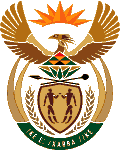 MINISTRY OF MINERAL RESOURCES & ENERGYREPUBLIC OF SOUTH AFRICAPRIVATE BAG x 96, PRETORIA, 0001PRIVATE BAG x 9111, CAPE TOWN, 8000 (021) 469 6412, Fax (021) 465 5980	Memorandum from the Parliamentary OfficeNational Assembly: 2633Please find attached a response to Parliamentary Question for written reply asked by Mr K J Mileham (DA) to ask the Minister of Mineral Resources and Energy.Mr. Mthokozisi MpofuActing Deputy Director-General: Programmes and Projects………………/………………/2022Recommended / Not RecommendedMr. Jacob MbeleDirector General: Department of Mineral Resources and Energy………………/………………/2022Approved / Not Approved Mr. S.G MantasheMinister of Mineral Resources and Energy ………………/………………/20222633. 	Mr K J Mileham (DA) to ask the Minister of Mineral Resources and Energy: 	With reference to one of the interventions announced by the President of the Republic, Mr M C 	Ramaphosa, in his Energy Response Plan, which is the assistance that would be given to 80 projects 	that represent over 6 000MW of new generation capacity, to obtain the remaining approvals as quickly 	as possible, (a) what number of the projects have been assisted to obtain the requisite approvals to 	date and (b) by what date is the Government expecting to have all the 80 projects approved?     										NW3149EReply:The 80 projects being referred to are developed by private parties and the DMRE has no visibility on the progress. Since the lifting of the licensing threshold, many people seem to be developing energy projects and have no obligation to apprise the department. NERSA has registered projects totalling 688 MW to date.